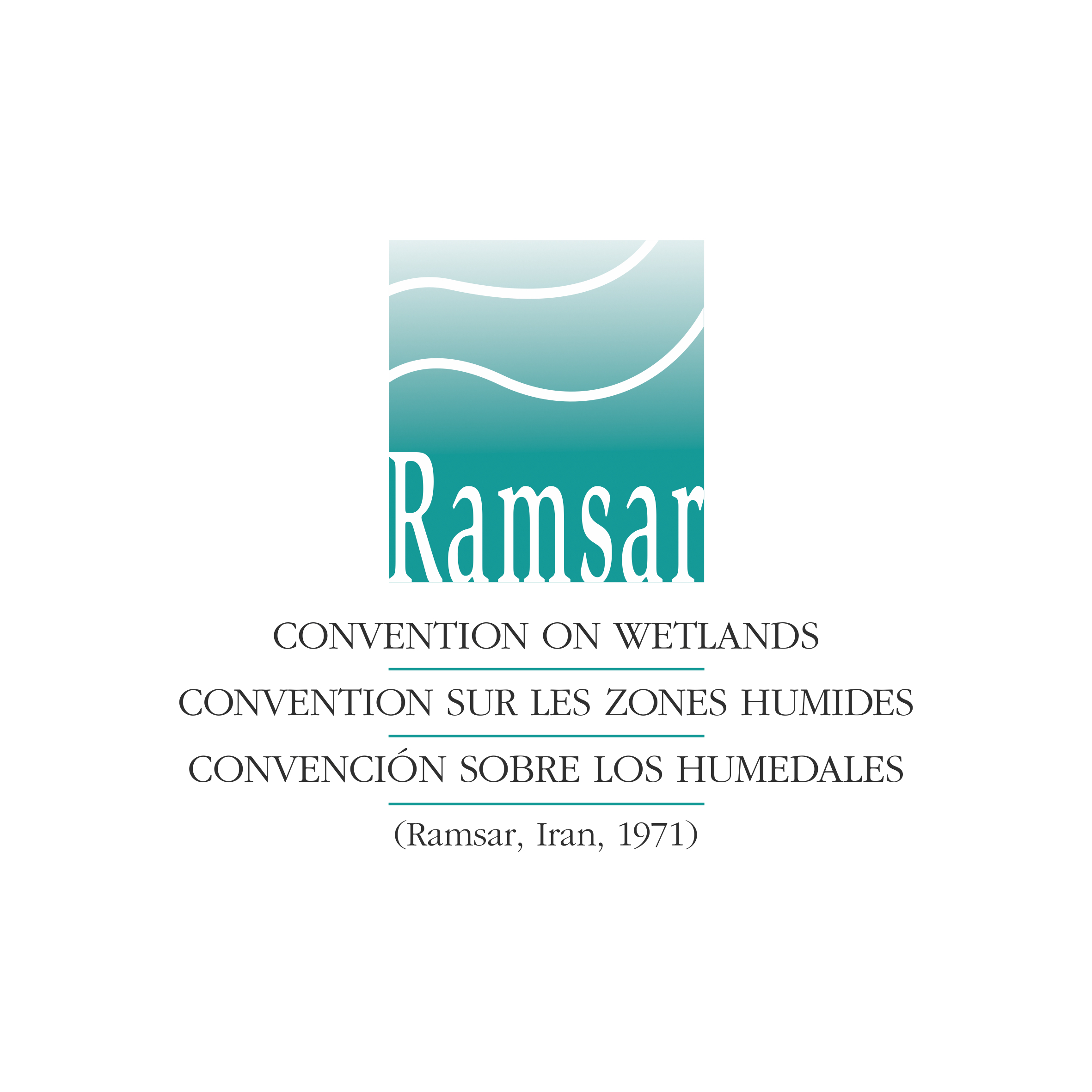 Ramsar Small Grants Fund for Wetland Conservation and Wise Use (SGF)Operational Guidelines 2019(Amended February 2019)ContentsSection A	2Guidelines for the Operation of the Small Grants Fund	2I. 	Introduction	2II. 	Eligibility to apply	2III. 	Types of assistance available under the SGF	3IV. 	Funds available for allocation	4V. 	SGF project submission	4VI. 	Reporting to donors	7Section B.1	9“Request for Funding” Form	9Section B.2	11Project Proposal	11Section C	17Project Contract Form (sample)	17Section D	21Project Proposal Assessment Form	21Section E	27Standard format for the preparation of progress reports	27Section F	30Standard format for the preparation of Final Reports	30Section G	33Standard format for evaluating completed projects	33Ramsar Small Grants Fund forWetland Conservation and Wise Use (SGF)Section AGuidelines for the Operation of the Small Grants Fund(amended February 2019)ContentsI. 	IntroductionII. 	Eligibility to applyIII. 	Types of assistance availableIV. 	Funds available for annual allocationV. 	SGF project submissionVI. 	Reporting to donorsI. 	Introduction The Small Grants Fund was established by the Conference of the Contracting Parties to the Ramsar Convention at its 4th meeting (COP4, 1990), with the name “Wetland Conservation Fund”, as a mechanism to assist developing countries in implementing the Convention and to enable the conservation and wise use of wetland resources. At its 6th meeting in 1996 the Ramsar COP, through Resolution VI.6, adopted the current name of the Fund and decided that countries with economies in transition should also be eligible for funding. Resolution XIII.2 instructed the Secretariat to phase out the Small Grants Fund Programme upon exhaustion of currently available resources. The total amount available for projects funded under this call for proposals is CHF 134,000.As its name indicates, the SGF is intended for small-scale projects and does not replace the need for most developing countries and countries in transition to have access to much more substantial levels of funding in order to ensure the conservation and sustainable use of their wetland resources. The SGF offers a maximum of CHF 35,000 per project and is intended to play a catalytic role. II. 	Eligibility to applyAccording to the criteria established by Resolution VI.6 for SGF eligibility, all countries and overseas territories on the List of Aid Recipients established by the Development Assistance Committee (DAC) for the Organisation of Economic Cooperation and Development (OECD), shall be eligible for receiving assistance from the SGF. Countries that are not signatories to the Convention are also able to apply to the Fund, but only for so-called ‘preparatory assistance’ to allow them to progress toward adhesion to the Convention, and not for the other types of assistance (see Section III below for further details).Important Notes The 7th Meeting of the COP (San José, Costa Rica, May 1999), in Resolution VII.5, decided that in future years the Standing Committee should make funding for new projects conditional upon satisfactory compliance with reporting requirements for previous grants to the same country under the Fund. All project proposals must be endorsed and submitted by the Ramsar Administrative Authority in each eligible Contracting Party. No proposal can be considered that has not been countersigned by the Authority.III. 	Types of assistance available under the SGFThe SGF is open to eligible Contracting Parties and those overseas territories included in the DAC List for:activities that clearly contribute to the implementation of the Convention’s Strategic Plan 2016-2024. Preference will be given to projects that are aimed at implementing particular priority aspects of the planning done by the Contracting Party, on the basis of the Strategic Plan, for the implementation of the Convention in the triennium 2019-2021; andemergency assistance related to maintaining the ecological character of designated Ramsar sites; and to eligible non-Contracting Parties for:‘preparatory assistance’, to allow non-Contracting Parties to progress toward accession to the Convention.Implementation of the Strategic Plan 2016-2024 during the triennium 2019-2024The Strategic Plan 2016-2024, adopted by Ramsar COP12 (June 2015) is available in the Ramsar Web site here or in hard copy upon request.A Contracting Party, when considering submitting a project to the SGF for funding, should consider how the project fits in with its national planning for the implementation of the Convention, and in particular which action(s) in the Strategic Plan 2016-2024 and Key Result Areas for implementation of the Strategic Plan the project will address, and indicate this in its project proposal. The maximum amount to be requested from the SGF for each project should not exceed Swiss Francs 35,000. Since resources in the Fund are limited, Parties are strongly encouraged to make a pre-selection of the most significant project that they would like to seek funding for and to submit to the Ramsar Secretariat only one project proposal.Emergency assistanceEligible Contracting Parties (see II above) may request emergency assistance for work in connection with wetland sites included in the List of Wetlands of International Importance which have suffered damage or are in imminent danger of damage as the result of technological developments, pollution, other human interference or natural phenomena such as hurricanes or drought. Such assistance may be made available to draw up an emergency plan to safeguard the site or to take urgently needed actions.The maximum amount to be requested from the SGF for an emergency assistance project should not exceed CHF 35,000. IV. 	Funds available for allocationThe SGF is administered by the Ramsar Secretariat under the supervision of the Standing Committee, pursuant to the Terms of Reference for the Financial Administration of the Convention. Resolution XIII.2 instructed the Secretariat to phase out the Small Grants Fund Programme upon exhaustion of currently available resources. The total amount available for projects funded under this call for proposals is CHF 134,000. V. 	SGF project submissionNotificationAn e-mail to the Administrative Authorities and National Focal Points of the Ramsar Convention will invite Parties to submit a project proposal to the SGF, indicating the deadline for submission and specifying that the Operational Guidelines can be found at https://www.ramsar.org/activity/small-grants-fund.  Formulation of project proposals All project proposals MUST be submitted using the form attached to these Operational Guidelines. This “Request for Funding Form” contains both the detailed project proposal and Project Summary Form, which should be endorsed by the Ramsar Administrative Authority in the country. It should be noted that: Projects should, in general, be implemented within a one-year period. Countries are unlikely to gain support for more than one project because of the lack of sufficient funds available to the SGF. Thus, countries are encouraged to make a pre-selection of potential projects and submit to the Ramsar Secretariat only the one considered to be the top priority for advancing the implementation of the Convention in the country.Submission of project proposalsALL projects must be endorsed by the head of the Administrative Authority of the Ramsar Convention in the country concerned. Formal submission of projects must be made by the deadline established in Annex I.Assessment of projectsThe Ramsar Secretariat will make a technical and feasibility assessment of all project proposals received using the Project Proposal Assessment Form (see Section D). During this process, the Secretariat may invite views, as appropriate, from members of the Convention’s Scientific and Technical Review Panel (STRP) and may seek the advice of the Regional Representatives in the Standing Committee. If required, the Secretariat may also seek the technical advice of the Convention’s International Organization Partners (BirdLife International, IWMI-The International Water Management Institute, WWT – Wildfowl and Wetlands Trust, IUCN-the International Union for the Conservation of Nature, Wetlands International, and WWF International). Important note. Prospective project developers are urged to consider the enclosed Project Proposal Assessment Form (Section D) and, in particular, the so-called Stage II assessment designed to determine the relative priority of projects. Reference to that form will show that the project assessment process is biased in favour of the following types of projects:those projects which are of high technical quality, as judged by the presentation of their Objectives, Activities and Methods, Budget, and Capacity to Implement the Project;those projects which directly address a high national implementation priority; those projects from the least developed countries among the OECD DAC list;those projects from countries which have received no, or few, previous allocations from the SGF;those projects involving the Ramsar Administrative Authority working in partnership with other Ministries;those projects where the SGF funds are being effectively multiplied several fold through other funds or in-kind contributions to the project;those projects which are of importance at the regional level; these are given a higher priority than those involving more than one country, which in turn are considered more important than simply national and then local projects.Approval of projectsThe Ramsar Secretariat submits its recommendations for funding [by date] by email to the Standing Committee for final decision at SC57.Important Note. Ramsar COP7 (San Jose, Costa Rica, May 1999), in Resolution VII.5, decided that the Standing Committee should make funding for new projects conditional upon satisfactory compliance with reporting requirements for previous grants to the same country under the Fund.Project contract and transfer of funds Upon selection of a proposal, the Ramsar Secretariat prepares the contract with the recipient agency, which can be the Ramsar Administrative Authority or a different beneficiary (and in that case sends a copy to the Ramsar Administrative Authority). The contract duly signed by the recipient agency must be returned to the Ramsar Secretariat within three months; otherwise the selection will be automatically canceled and the funds assigned to another project.This contract is governed by Swiss law. Recipients receive an initial payment of 60% upon receipt by the Secretariat of the contract duly signed. The 40% balance of the funds is retained pending the submission of an acceptable Final Report (see Section F), which should include a statement of expenditure for the funds provided.The Secretariat, in agreement with the Administrative Authority of the recipient country, shall be allowed to visit the project site and/or the project implementing agency or agencies, and/or to designate one of its partners or collaborators to do so on its behalf, in order to have a first-hand appraisal of the progress made during implementation and/or to provide advice on how best to complete the project. The budget of the project proposal should include a budget line for this visit (i.e., for travel and subsistence).Progress Report and Final Report Each recipient agency is required to provide a Progress Report on the implementation of SGF-funded projects nine months after receipt of the first payment and a Final Report up to six months after completion of the project. The standard forms for both the Progress and Final Reports are attached (Sections E and F). Both Progress and Final Reports MUST be submitted with the endorsement of the Ramsar Administrative Authority in the country.Important note. To assist the Secretariat with its evaluation and reporting to donors, the Final Report should include copies of any materials produced under the project. Published materials should be submitted with the final report in both hard and electronic copy (for example, PDF), with suitable photographs illustrating the activities undertaken. Materials produced with SGF funding should acknowledge the origin of the funds.Final reports are also requested in electronic as well as hard copy format. In accordance with Ramsar COP7 Resolution VII.2, the Administrative Authorities of recipient countries are urged to consider involving their designated National Focal Points for the Convention’s Scientific and Technical Review Panel (STRP) in SGF project monitoring and evaluation. The person responsible for executing the project is encouraged to maintain regular contact with the appropriate Senior Regional Advisor and Assistant Advisor in the Ramsar Secretariat and the designated focal point in the Ramsar Administrative Authority. The Secretariat and the Administrative Authority should be informed as soon as possible if the project leader were to change during the course of the project. The new project leader should be given all the details of the project so that he/she can continue the project effectively.Follow-up by the Ramsar Secretariat The Ramsar Secretariat reviews Progress and Final Reports, the latter with the use of the adopted Project Evaluation Form attached (Section G). During implementation, and after projects are completed, Secretariat staff follow up and monitor SGF projects. Where possible, when traveling to countries that have received SGF funding, they visit project sites and meet with those responsible for project implementation. VI. 	Reporting to donorsIn order to report to the donors, the Ramsar Secretariat will prepare an allocation report, which will be available through the Convention’s Web site.In addition, the Ramsar Secretariat will provide donors with summary reports of project results prepared on the basis of the Final Reports received from the beneficiaries.Annex IProject cycle 2019(amended February 2019)Invitation to submit projects: By 1 March, 2019 the Administrative Authority of eligible Contracting Parties will be invited to submit a project proposal on the basis of the Operational Guidelines 2019.Deadline for submission of the project: 6 May, 2019 Project assessment by the Ramsar Secretariat: 6 – 24 May, 2019Submission of recommendations for Projects to be funded to SC57: 24 – 28 June, 2019Standing Committee decision on funding: by electronic circulation, 1 July, 2019Contracts to Contracting Parties for projects that have been funded: by 15 July, 2019Transfer of funds: as soon as the signed contract is returned to the Ramsar SecretariatRamsar Small Grants Fund forWetland Conservation and Wise Use (SGF)Section B.1“Request for Funding” FormNote. Please complete and enclose both Section B.1 “Project Summary and Endorsement Form” and Section B.2 “Detailed Project Proposal”, following the section structure and guidance provided below on what to include in each section of the proposal. Thank you.Please return both the Project Summary and Endorsement Form and the Detailed Project Proposal to:Small Grants Fund (SGF), Ramsar Convention on Wetlands Secretariat,28 Rue Mauverney, CH-1196 Gland, Switzerland, E-mail: ramsar@ramsar.orgRamsar Small Grants Fund forWetland Conservation and Wise Use (SGF)Section B.1Project Summary and Endorsement FormPlease fill in sections a, b, c, f, g, h and i, and either section d or section e.Country requesting support: Title of project proposal:Category of assistance requested (please consult the Operational Guidelines and indicate one option only):Contracting Parties: 	Implementation of the Ramsar Strategic Plan 2016 - 2024. Please indicate relevant Operational Objective(s):or 	Emergency assistanceorNon-Contracting Parties: 	Preparatory assistancePlease fill in either section d or section e below:d. 	If the financial support sought from the Small Grants Fund is requested to carry out part of a larger project, please indicate:Title of the main project:Duration of the main project:Total cost of the main project:Amount requested from the Ramsar Small Grants Fund:Have the main project and the other funds been approved:  Yes  NoIf yes, please indicate the sources of these funds, showing whether the source is in-country or external:e. 	If the proposed project is a stand-alone activity, please indicate:Duration of the activities to be covered by SGF grant:Amount requested from the Ramsar Small Grants Fund:Other financial contributions (including in-kind) – indicate whether these are from in-country or external sources:f.	Name and address (including phone/fax numbers and e-mail address) of the recipient agency, i.e. the institution responsible for the project, specifying the name and contact details of the person responsible for preparing and executing the project.g.	Summary (maximum 500 words)Describe background, justification, objectives and intended follow-up. Indicate if the project will be carried out in a Ramsar site(s) or how it otherwise contributes to the implementation of the Ramsar Strategic Plan 2016 - 2024 and the fulfillment of its objectives.h.	Endorsement of this project application by the Ramsar Administrative Authority:Please confirm the importance of this proposed project in relation to your national Ramsar Convention implementation priorities. Please tick () only one of the following statements:Section B.2Project ProposalNotes:Please follow the section headings and sequence and the guidance for what to include in each section.Please use a maximum of five (5) pages (A4 size paper) to provide detailed information on your proposal, following the headings and instructions given below. Please type (or print clearly), do not use margins of less than 1.5 cm, and do not use letters smaller than 10-point font size.  Details of proposalA.	Background and justificationBackground information should provide basic factual and descriptive information to put the problem(s) in its local, provincial, national, or regional context, including relevant sectoral information, government objectives, policies, plans, ongoing programmes. The amount of background information presented should be limited to what is essential to understand the current circumstances. Describe briefly the human population living in the project area and, if the project will be carried out at a certain location, the site should be described and ideally a map should be attached to show the location. B.	The problem(s) to be addressed In this section identify the problem(s) that can usefully be addressed by this project and covered by the objectives described in section C. Determine the underlying causes of the problem(s) and the aspects that can be addressed by this proposal with SGF support. Objective(s)General Objective(s):Please study the Ramsar Convention Strategic Plan 2016 - 2024 (https://www.ramsar.org/document/the-fourth-ramsar-strategic-plan-2016-2024) and indicate the issues that are being addressed in this project, and to which operational objectives and Key Result Areas (KRAs) of the Plan they relate. Specific Objective(s):The objective states the results to be achieved by the project. These results should address and solve the problems and issues identified in Section B. Objective statements should define the intended results that should have been achieved by the end of the project. For clarity and ease of understanding, objectives should be written in standard grammatical patterns and phrases, e.g., …to develop the management and governance of a wetland…, …to achieve the wise use of…, …to raise awareness of wetland values…, ...to reinforce the capacity of institutions to…, …to identify the wetlands…, etc. D. 	OutputsOutputs are results or products of the project to achieve an objective. Several outputs may be necessary to enable the achievement of an objective. The vocabulary used should describe the finished products or a completed result, e.g., “a management plan”, “a feasibility study”, “trained personnel”. E.	ActivitiesExplain all the activities that will be undertaken to produce each output. Explanation of the activities should be detailed and analytical so that at the end of this section the methodology of the project is clear. The vocabulary should describe actions that will be taken, e.g., “implementation of training”, “consultation with ministries”, “conducting seminars”. A full description of how these activities will be carried out should be provided, including details such as, for example, the person and organization executing the activity, sampling or monitoring methodologies, types of materials to be produced, number of publications to be printed, number of people attending workshop, cost of food and lodging, etc.F.	Logical frame of the projectUse the table below to summarize the activities undertaken to produce each output and to reach each objective. This table should be consistent with the paragraphs B, C, D and E above. It will be used to assess the project’s progress.G.	Project management arrangements and stakeholdersA plan or flow chart for management and implementation arrangements of the project should be prepared. This section should include information on the agency or body executing the project, describe institutional and technical capacities to undertake the work, and indicate the monitoring and evaluation procedures to ensure that the objectives are met. It should also include an identification of the stakeholders concerned by the project. If the implementing agency is not the Ramsar Administrative Authority, general information on the implementing agency should be provided, including details about its institutional and/or working relations with the Administrative Authority. H.	Work PlanA schedule should be presented for production of all the outputs of the proposed project during the life of the project. This work plan should indicate the order in which activities will be undertaken so as to show the sequence and relationship between activities. I.	BudgetThe SGF provides a maximum of Swiss francs (CHF) 35,000 per strategic or emergency project, but there is a maximum of CHF 25,000 for “Preparatory Assistance” projects submitted by non-Contracting Parties. Please provide the budget costs in your local currency and converted to Swiss Francs (CHF) – but NOT in any other currency. Please distinguish between the amounts to be covered by the SGF grant and by counterpart funding (if any). If there is counterpart funding, please indicate whether the funds have been secured and, if so, from which organization these funds will come. Also, distinguish clearly between counterpart funds coming from, or proposed to come from, sources within and from outside the country.In this section a detailed budget, consistent with the previous sections, in particular with the activities described, should be presented. All items (especially salary costs) for which support is requested from the SGF must be justified in the activity section. Please include unit costs (e.g., monthly salaries, number of copies and unit cost of publications, etc.) where appropriate. Present the budget for a one-year period: the SGF contribution should be spent during a one-year period, in line with the work plan provided.In preparing the project budget, an SGF project proponent should include a budget line for Secretariat travel and subsistence for an assessment and advisory visit to the project during its implementation. The Secretariat will provide, as part of its SGF Advisory Service, an estimate of the appropriate sum to be included in each project proposal since this will vary depending on the geographical location of each project.In addition to the cash funds in the budget, please also provide additional information in this section of the project proposal about any additional “in-kind” contributions to the project (e.g., provision of office accommodation, provision of technical equipment, work time of personnel paid from other sources, etc.). Use the format below for the project budget tables. i) 	Budget summaryExchange rate applied: 1 Swiss franc (CHF) = xx [local currency]ii) 	Overall itemized budgetExchange rate applied: 1 Swiss franc (CHF) = xx [local currency]J. 	Follow UpIntended follow-up after completion of the project timetable. Please mention here what is going to be done after the project is over to ensure the long-term sustainability of the results.K.	BibliographyPlease list only key references.Ramsar Small Grants Fund for Wetland Conservation and Wise Use (SGF)Section CProject Contract Form (sample)(Note: The following is an example – the actual contract to be agreed may differ slightly.)CONTRACT XXX concerning the project proposal: -----The Ramsar Standing Committee has approved a grant of CHF (Max 35,000) in support of the project and budget referred to above.The following terms and conditions apply to the use of the Small Grants Fund grant:60% of the approved grant will be transferred after receipt by the Ramsar Secretariat of the countersigned copy of this letter. The remaining 40% will be transferred only after receipt and satisfactory review of the final report of the project. To facilitate transfer of the payment, please indicate on the countersigned copy of this contract the full name and details of the organization to which payment will be sent (including its address, telephone/telefax, e-mail). Please provide the number of the bank account where the funds can be deposited.Under the Ramsar Secretariat’s Operational Guidelines for the Small Grants Fund for Wetland Conservation and Wise Use (SGF) 2019 SGF funds and interest earned thereon may be expended only for the purposes stated in the present letter, and it is understood that these grant funds will be used for such purposes in accordance with the approved budget. Any interest earned on the grant shall be added to the budget total and accounted for. All the conditions described in the Ramsar Small Grants Fund Operational Guidelines 2019 apply to this contract. Under the terms of this grant, no additional administration costs may be deducted for this project.Any substantial variations in project implementation as set out in the approved project proposal and budget, including changes to the timing of expenditures or changes in activities or use of the budget affecting more than 10% of any budget line, should be submitted in writing to the Secretariat for prior approval. Whilst this project may form part of a larger project with funding from other sources, the specific work to be undertaken as annexed to this contract should not have duplicate funding from other sources. Should this project have such duplicate funding, the project proponents are required to declare this to the Ramsar Secretariat and to return to the Ramsar Secretariat the portion or all funds provided under this grant which have also received funding from other sources.Ramsar SGF funds may not be used by the implementing organization or any other body to carry out any activities that may adversely affect the ecological character of the wetland(s) involved, or otherwise contravene any of the applicable articles of the Ramsar Convention. Attention is drawn to Ramsar Standing Committee Decision SC30-13 which indicates that the project may be cancelled if the work is not completed and a satisfactory Final Report received in line with the schedule approved in this contract.A progress report signed by an appropriate officer of the implementing organization is to be submitted to the Ramsar Secretariat at the latest nine months after receipt of the first payment, and a final report is to be presented no later than six months after completion of the project. Details of the format to be used for both of those reports are found in the Operational Guidelines.These reports should contain a detailed financial statement and a narrative account (in English, French or Spanish) of what has been accomplished by the expenditure of funds, including a description of progress made towards achieving the goals of the project. The financial statement should reflect expenditures of the grant funds, according to the categories of the approved budget, as of the end of the period covered by the report. The final report should also be accompanied, if appropriate, by photographs or similar materials illustrating the key activities undertaken.Any funds unused by the end of the project period shall be identified in the financial statement accompanying the final report. The Secretariat will decide on how best to use those funds.The Ramsar Secretariat, in agreement with the Ramsar Administrative Authority, shall be allowed to visit the project site and/or the project implementing agency or agencies, and/or to designate one of its partner organizations or collaborators to do so on its behalf, in order to have a first-hand appraisal of the progress made during implementation and/or the results obtained after completion of the project. It is agreed that said staff will be given full cooperation during their visit, allowing them free access to sites and premises, as well as to any documents relevant to the project. The project should set aside the sum of the airfare from Gland, Switzerland, plus accommodation and subsistence for one site visit by a Regional Advisor to view the status of the project.The Ramsar Secretariat will include information on this grant in its periodic reports and may also refer to the grant in a press release.Two copies of any publications produced or disseminated wholly or in part with these funds, and two copies of any reports that are part of the final output of the project, should be furnished to the Ramsar Secretariat. Such publications and reports should include an appropriate acknowledgement of the support from the SGF.The recipient of the SGF grant acknowledges its willingness to mark with the name and logo of the Ramsar Convention all equipment and all products obtained through the support of the SGF.Decision SC25-25 of the Ramsar Standing Committee states that “fully signed contracts must be returned to the [Secretariat] within three months of the date that the Secretariat has confirmed the project proponent’s reception of the document. If a contract is not so returned, the project should be cancelled and the funds reallocated to the next ranked A2 project awaiting funding.” The official date of receipt will be that of the signature on record with the courier company delivering the contract. If the contract is not received by the Ramsar Secretariat fully countersigned within the three-month period following receipt of the contract, this grant will be cancelled and the funds will be used to finance other projects. The Ramsar Secretariat and the Administrative Authority reserve the right to use the publications and materials generated through this financing in the way they consider proper to strengthen the implementation of the Ramsar Convention and to advance the interests of conservation of wetlands and other natural resources at the local, national and international levels, provided that any such use shall clearly acknowledge the Ramsar Convention on Wetlands’ funding and role in carrying out this project. The copyright of all products and materials produced wholly or in part under this grant belongs to the Ramsar Secretariat. Electronic versions of all such products and materials must be supplied to the Ramsar Secretariat.This contract is governed by Swiss law.If you agree to the terms and conditions, and timing, set out above, kindly confirm your agreement with the contents of this contract by counter-signing and initialling each page of one copy of this contract and of the attached project and budget document and returning them to the Ramsar Secretariat by post or preferably through a courier company. You should countersign and retain one copy of this contract and project document.On behalf of the Ramsar Convention on Wetlands, let me extend every good wish for the success of this endeavour.	Yours sincerely,Martha Rojas Urrego	Secretary General ACCEPTED AND AGEED:Attachments: SGF Operational Guidelines, Sections E & F.The full Operational Guidelines are available at  https://www.ramsar.org/activity/small-grants-fund. PAYMENT SHOULD BE DIRECTED TO:Name of Agency/Organization:Name and title of Officer responsible for the Ramsar SGF grant:Address: 	Complete name of bank and/or branch: Address of bank and/or branch: 	Bank account in name of:	Bank account number:	SWIFTCODE: 	IBAN:	Seal and signature of the recipient agency/organization:Ramsar Small Grants Fund for Wetland Conservation and Wise Use (SGF)Section DProject Proposal Assessment Form[for Ramsar Secretariat use]SUMMARYAssessment Procedure The assessment procedure is a two stage process as follows: Stage I considers the feasibility of the project by reviewing the objectives, proposed activities and outputs, budgetary information and the capacity of the proposer to complete the project. If it is the overall conclusion of the Secretariat that the project does not meet expectations in Stage I of the review, it will not be further considered. Those projects which are considered feasible will then pass for review in Stage II, which considers a range of factors in order to give an indication of relative priority for funding. Stage IReview of objectives, methodology, budgetary and capacity informationIn the following review, the questions are intended to help the reviewer to determine if the project has appropriate objectives, proposes to apply suitable methods and activities, has a clearly prepared and appropriate budget, the proposer has the necessary capacity to carry out the project, and the project is therefore feasible. The reviewer should indicate Yes or No in response to each question in sections A, B, C, and D, and then in Section E indicate an overall assessment about the feasibility of the project based on the assessments in the foregoing sections. If there are more than two “No” responses given in a section (A-D), this section will be assessed as “No”. In section E, if there are at least two “No”, then serious consideration needs to be given to rating the project as unsuitable. If the overall assessment indicates that the project is not feasible,do not proceed to the Stage II review.Stage IIDetermination of relative priority for funding support Ramsar Small Grants Fund forWetland Conservation and Wise Use (SGF)Section EStandard format for the preparation of progress reports(to be filled in by the implementing agency/organization and endorsed by the Ramsar Administrative Authority)Country:Title of the Project:Project code:	Year of approval:Total funds allocated:Funds received to date:Name and position of the author of this report:Date progress report due:	Date progress report provided:Abstract Please report on what has been accomplished so far (approx. 200 words).Progress with meeting projects objectivesAccording to the logical framework of the project (please refer to the project proposal) and for each objective and activity of the project, using the table below, please describe briefly the status of the progress, in terms of: A) Task completed or B) Task partially completed or C) No progress as yetPlease also provide a summary of action(s) taken for each objective.Overall progressOverall, has the project made appropriate progress towards meeting the objectives within the time frame initially agreed upon?	 Yes  NoIf No, please indicate the reasons for any delays or proposed changes in project objectives.Budgetary detailsPlease indicate what amount of the funds received from the SGF for this project has been spent so far (in Swiss francs).For each budget line, based on the final budget table from the project proposal, specify which amount of money has been used.Have the funds been spent in accordance with the project specifications and budget?If No, please advise of where variations have occurred and the cost of these variations and provide a justification for this variation.Indicate any expected future additional variation that you think could occur with the budget.Future issuesHighlight the three most significant issues/challenges to successfully completing the project and explain how they will be addressed.Final reportWhen can the project’s final report be expected? Project Officer (person responsible for executing the project)Name:							Signature: Institution: 						Date:Address: Approved by the Ramsar Administrative AuthorityName: 							Signature: Administrative Authority: 				Date:Address: Ramsar Small Grants Fund forWetland Conservation and Wise Use (SGF)Section FStandard format for the preparation of Final Reports(to be filled in by the implementing agency/organization and endorsed by the Ramsar Administrative Authority) Country:	Title of the Project:	Project code: 	Year of approval:	Name and position of the author of this report:	Date project was completed: 	Date final report provided:	Have you provided the Final Report in electronic as well as hard copy format?	  Yes 		 NoHave you enclosed: some suitable photographs or colour slides (with the necessary description) illustrating the project? 		 Yes 		 Nothe copies of the materials produced with SGF funding (if applicable)? 	 Yes 		 NoAbstract Please report on what has been accomplished by the completed project (approx. 300 words). Achievements against each project objectiveFor each objective of the project, as stated in the project proposal, please indicate the output(s) in terms of: A) Task completed or B) Task only partially completed or C) Task not attemptedPlease provide a summary of action(s) taken for each output. Where tasks were only partially completed or not attempted please provide the reasons for not fulfilling this expectation.Overall project outcomesOverall, has the project achieved what it set out to do?  Yes  No If No, please indicate the reasons for failing to meet the overall objective. Budgetary detailsPlease submit a detailed expenditure and income account referring to the original project budget. Indicate expenditure and income in the currency(s) in which they have actually occurred, and as necessary provide the exchange rate into Swiss Francs to be applied. Please fill in the table below which presents all the expenditures following the categories of the original budget, as well as a summary table with the totals of all the categories. Were all funds allocated to the project from the SGF spent in accordance with the project specifications and budget? 				  Yes  NoIf No, please advise of where variations have occurred, the cost of these variations and provide a justification for this variation. Include this information in your detailed expenditure and income account report.If all funds were not spent, please indicate below the amount of unspent funds and recommend possible uses for these funds which the Ramsar Secretariat can consider. Unspent funds:			Swiss francsProject Officer (person responsible for executing the project)Name:	Signature: 	Institution: 	Date:	Address: 	Approved by the Ramsar Administrative AuthorityName and title: 	Signature: 	Administrative Authority:	Date:	Ramsar Small Grants Fund forWetland Conservation and Wise Use (SGF)Section GStandard format for evaluating completed projects(to be completed by the relevant Senior Regional Advisor/Regional Assistant of the Ramsar Secretariat)Country:Title of the Project:Project Code: 	Year of approval:Total funds allocated:Project officer (person responsible for implementing the project):Position, Institution:Date progress report received:	Date final report received:Reporting requirementsWas the report submitted with the endorsement of the Ramsar Administrative Authority? 									Yes / NoWas a satisfactory abstract provided?				Yes / NoWere photos illustrating the project received?			Yes / NoWas the overall presentation of the report satisfactory?		Yes / NoWas an electronic copy of the report provided? 			Yes / NoConsultations between the Secretariat, the Project Officer and the Administrative Authority During the project what level of contact was maintained between the Ramsar Secretariat, the person responsible for implementing the project, and the focal point in the Ramsar Administrative Authority? Was it: regular 			 occasional 			 only when reports were due Achievement against each project objectiveFor each objective of the project (as stated in the project proposal) were the goals achieved? Fully, Partially, Not at allObjective 1: Objective 2:Objective 3:Objective 4:Objective 5:Objective 6:Overall project outcomesOverall, has the project achieved what it set out to do? Yes / NoIf No, are the reasons given for failing to meet the objectives acceptable, and why? If the reasons given for failing to meet the objectives are not acceptable, describe what further action is recommended:Financial accountabilityWas an acceptable (accurate and clear) expense account (in CHF) detailing all expenditures provided? 				Yes / NoWere all funds allocated to the project from the SGF spent in accordance with the project specifications and budget? 		Yes / NoIf no, were the variations which occurred acceptable and justifiable? 	Yes / NoIf all funds were not spent how will they used? Ramsar Secretariat Project Officer	Name: 	Signature:			Date:The project’s outcomes will deliver significantly increased implementation capacity for a high national priority.ORThe project’s outcomes will deliver increased implementation capacity for a lower national priority.ORThe project’s outcomes will not directly lead to increased implementation capacity.Institution/Agency:Institution/Agency:Name/Title:Name/Title:Date:Signature:ProblemsObjectivesOutputsActivitiesExample: Unsustainable use of the Ramsar site due to overfishing1. to develop the sustainable management and governance of the Ramsar site1. Management plan1.1 Working group involving all stakeholders: the authorities in charge of the site, fishermen, etc. 3 meetings.1. 2 Preparing the draft management plan1. 3 Review of the draft management plan by the working group.MonthMonthMonthMonthMonthMonthMonthMonthMonthMonthMonthMonthOutputs &Key Activities123456789101112Output 1Activity 1:Activity 2:Output 2Activity 3:Activity 4:Funding SourceTotal funds (local currency)Total funds (Swiss francs)Ramsar SGF 000.00000.00Implementing Organization000.00000.00Other sources of funding 000.00000.00TOTAL000.00000.00Description of budget item(include unit costs where appropriate)Ramsar SGF (local currency)Implementing organization and other sources of funding (local currency)Total (local currency)Total (Swiss francs)1. SALARIES / WAGES / CONSULTANCY COSTS1.1 Supervisory Staff No. of persons & duration of employment on this project:1.2 Consultants / ExpertsNo. of persons & duration of employment on this project:1.3 Field Staff / Equipment operatorsNo. of persons & duration of employment on this project:1.4 Office StaffNo. of persons & duration of employment on this project:1.5 Daily workersNo. of persons & duration of employment on this project:SUB-TOTAL:2. TRAVEL & ACCOMMODATION COSTS 2.1 Air fares2.2 Other travel costs2.3 Accommodation2.4 MealsSUB-TOTAL:3. RAMSAR SECRETARIAT PROJECT VISIT: TRAVEL & ACCOMMODATION COSTS3.1 Air fares3.2 Other travel costs3.3 Accommodation & mealsSUB-TOTAL:4. OFFICE RUNNING COSTS4.1 Computer costs4.2 Telephone & fax4.3 Photocopies4.4 Office supplies4.5 Other (please specify): SUB-TOTAL:Costs of planned activities:5. Output 1 For example COST OF PUBLICATIONS, VIDEOS/DVDs, CDs etc.5.1 Preparation5.2 Printing / reproduction5.3 Distribution (postage)5.4 Other (please specify):SUB-TOTAL:6. Output 2 For example COST OF WORKSHOP(S)/ TRAINING COURSE(S) Dates of workshop(s)/course(s):  No. of persons attending:6.1 Air fares6.2 Transportation6.3 Per diems6.4 Rental of Facilities6.5 Speakers’ fees6.6 Translation costsSUB-TOTAL:7. MISCELLANEOUS7.1 (please specify): 7.2 (please specify): SUB-TOTAL:TOTAL:Name of the recipient agency/organization: Represented by: Title:Date:Telephone:Fax:Email:Email:SealDateCountry: Project code:SGF/year/country initials/consecutive number of multiple projects submitted by the country SGF/year/ /SGF/year/country initials/consecutive number of multiple projects submitted by the country SGF/year/ /Project Title:Has the project been submitted previously? Yes NoIf YES, how was it assessed?  Feasible or feasible with minor improvements: Yes NoScore:If part of a larger project, what is the total cost of the overall project: CHFAmount requested from SGF: CHFAdditional counterpart financial contribution from proposer:  CHFIn-kind support being provided from proposer:CHFAdditional financial contribution(s) from other in-country sources: CHFAdditional financial contribution(s) from other sources external to the country: CHFIn-kind support being provided from other sources:CHFTotal Project BudgetCHF Project was assessed as feasible OR feasible subject to minor improvements (Stage I)  Yes  Yes No No Overall project scoring (Stage II)  (Ramsar Secretariat project scoring) Primary reasons for the score given:A. Objectives and outputs: are the objectives and beneficiaries well defined? A. Objectives and outputs: are the objectives and beneficiaries well defined? Is the background of the project satisfactory?Yes / NoAre the justification and beneficiaries of the project clearly stated?	Yes / NoIs (are) the problem(s) to be addressed identified?Yes / NoAre the general objectives clearly related to Operational Objectives of the Ramsar Strategic Plan?Yes / NoAre the specific objectives clearly defined?Yes / NoIs there an output indicated for each objective?Yes / NoAre the outputs suitable to achieve the objectives?Yes / NoAssessment – the beneficiaries, objectives and outputs are well defined  Yes  NoB. Activities: are the activities for achieving the objectives well defined and appropriate? B. Activities: are the activities for achieving the objectives well defined and appropriate? Are the activities described adequately?			Yes / NoAre the methods for undertaking each activity described clearly?	Yes / NoAre the activities proposed appropriate to attain the indicated output?Yes / NoAre the different stakeholders described adequately?	 Yes / NoDoes the project include monitoring and evaluation procedures to ensure that the objectives are met?	Yes / NoIs the work plan described adequately?Yes / NoIs the work plan appropriate to attain the indicated outputs?Yes / NoAssessment – the methods proposed for achieving the objectives are suitable Yes  NoC. Suitability of the budget and adequacy of information on budgetingC. Suitability of the budget and adequacy of information on budgetingIs there a budget with itemized lists of costs?Yes / NoDoes the budget provide justification for each budget item?Yes / NoIs the proposed budget appropriate for the activities envisaged? Yes / NoWhere applicable, does the budget distinguish between amounts to be covered by the SGF grant and amounts with confirmed (or proposed) financing by other sources (either cash or in-kind contributions)?Yes / NoAssessment – the budget information is adequate and the proposed budget appropriate	 Yes  NoD. Capacities needed to see the project completed:D. Capacities needed to see the project completed:Is a project management structure defined, so that it is clear who is responsible for the various aspects of the proposal?	Yes / NoDoes the proposed executor of the project have the institutional and technical capacity to carry out the project?Yes / NoGiven the current political and administrative environment in the country, is the assessor confident of the project being completed? Yes / NoAssessment – the capacity information indicates that the project should be able to proceed Yes  NoE Overall assessment - Project feasibility: E Overall assessment - Project feasibility: On balance does the project meet the expected standards under Sections:On balance does the project meet the expected standards under Sections:A (Objectives),Yes / NoB (Activities and methods),Yes / NoC (Budget),Yes / NoD (Capacity)Yes / NoBased on the above ratings this project is:feasible feasible subject to minor improvements not feasible A. Technical quality of projectFor each of the four categories below – Objectives, Activities and Methods, Budget, and Capacity to Implement Project – score the technical quality of the project itself (not the quality of the project proposal) on a scale of 0 to 5.Note. To have passed Stage I of the Project Evaluation Process the project must have been judged technically feasible under each of the four categories. This part of the evaluation is designed to assess the technical quality of the project above this minimum level of feasibility.A score for each of the technical categories should be allocated as follows:0 Only just technically feasible1 Fair technical quality3 Good technical quality5 Excellent technical qualityA. Technical quality of projectFor each of the four categories below – Objectives, Activities and Methods, Budget, and Capacity to Implement Project – score the technical quality of the project itself (not the quality of the project proposal) on a scale of 0 to 5.Note. To have passed Stage I of the Project Evaluation Process the project must have been judged technically feasible under each of the four categories. This part of the evaluation is designed to assess the technical quality of the project above this minimum level of feasibility.A score for each of the technical categories should be allocated as follows:0 Only just technically feasible1 Fair technical quality3 Good technical quality5 Excellent technical qualityEnter score (max. 5 points in each category)Objectives and outputs, including clarity of objectives’ definition and link between outputs to deliver objectives (max. 5 points)Activities and methods for achieving the Objectives and outputs, including validity of methods, appropriateness of activities and methods to address the objectives and quality of monitoring and evaluation procedures (max. 5 points)Budget, including itemisation of budget lines and appropriateness of budget to deliver each activity (max. 5 points)Capacity to implement the project, including project management procedures and the organisation’s institutional and technical capacity (max. 5 points)TOTAL (max. 20 points)B. Project significance for national implementation priorities (circle one category only)B. Project significance for national implementation priorities (circle one category only)1.	The project’s outcomes will deliver significantly increased implementation capacity for a high national priority. 102.	The project’s outcomes will deliver increased implementation capacity for a lower national priority.53.	The project’s outcomes will not directly lead to increased implementation capacity0TOTAL (max. 10 points)C. Economic status of the country or territory (circle one category only)C. Economic status of the country or territory (circle one category only)1.	The country is a Least Developed Country included in the DAC List. 102.	The country is an Other Low Income Country in the DAC List.73.	The country or territory is a Lower Middle Income Country or Territory in the DAC List.34. 	The country is an Upper Middle Income Country or Territory in the DAC List.0TOTAL (max. 10 points)D. Previous SGF projects in the country concerned (circle one category only)D. Previous SGF projects in the country concerned (circle one category only)D. Previous SGF projects in the country concerned (circle one category only)No previous projectsNo previous projects10Previously funded one to three timesPreviously funded one to three times5Previously funded four times or morePreviously funded four times or more0TOTAL (max. 10 points)E. Promoting multisectoral approaches of the project (circle one category only)E. Promoting multisectoral approaches of the project (circle one category only)The project will promote active cooperation between the Ramsar Administrative Authority and one or more other Ministries. 10The project will promote cooperation between the Ramsar Administrative Authority and one or more other organizations. 7The project will be executed by the Ramsar Administrative Authority acting on its own. 3The project will be executed by an organization other than the Ramsar Administrative Authority. 0TOTAL (max. 10 points)F. Leverage effect of the SGF funds (circle one category only)F. Leverage effect of the SGF funds (circle one category only)1.	The SGF funds represent less than one third of the total project budget (including in-kind contributions) 102.	The SGF funds represent approximately half of the total project budget including in-kind contributions73.	The SGF funds are providing more than 75% of the total project budget (including in-kind contributions)34.	The SGF funds are providing all of project budget 0TOTAL (max. 10 points)G. Scope of project (circle one category only)G. Scope of project (circle one category only)Is it a project with implications for the whole of a Ramsar region or sub-region?10Is it a multilateral project carried on by two or more countries? 7Is it a national project, which will have national implications? 5Is it a project with local relevance only? 0TOTAL (max: 10 points)Total score out of a possible maximum of 80 in stage IIReviewer’s comments:ObjectiveActivityCurrent statusSuccess rating (do you think you will reach the objective for the planned date of the project completion?) Green, orange or redExample: 1. to develop the sustainable management of the Ramsar site1.1 working group with all the stakeholders (3 meetings)Partially completed: 1 meeting took placeGreenObjective 1Activity 1.1Activity 1.2Objective 2Activity 2.1BudgetBudgetExpendituresExpendituresExpendituresExpendituresDescription of budget item(include unit costs where appropriate)Ramsar SGF (local currency)Other sources (local currency)Ramsar SGF(local currency)Other sources (local currency)Total (local currency)Total (Swiss francs)1. SALARIES / WAGES / CONSULTANCY COSTS1.1 Supervisory Staff No. of persons & duration of employment on this project:1.2 Consultants / ExpertsNo. of persons & duration of employment on this project:SUB-TOTAL:… TOTAL: Yes NoObjectiveOutputActivityCurrent statusExample: 1. to develop the sustainable management of the Ramsar site1. A management plan1.1 working group with all the stakeholders (3 meetings)Partially completed: 2 meetings took place1. 2 Preparing the draft management planCompleted: the draft management plan is readyObjective 1Output 1Activity 1.1Activity 1.2Objective 2Output 2Activity 2.1BudgetBudgetExpendituresExpendituresExpendituresExpendituresDescription of budget item(include unit costs where appropriate)Ramsar SGF (local currency)Other sources (local currency)Ramsar SGF(local currency)Other sources (local currency)Total (Local currency)Total (Swiss francs)1. SALARIES / WAGES / CONSULTANCY COSTS1.1 Supervisory Staff No. of persons & duration of employment on this project:1.2 Consultants / ExpertsNo. of persons & duration of employment on this project:SUB-TOTAL:TOTAL: